Agreed Report BOM meeting 20/01/20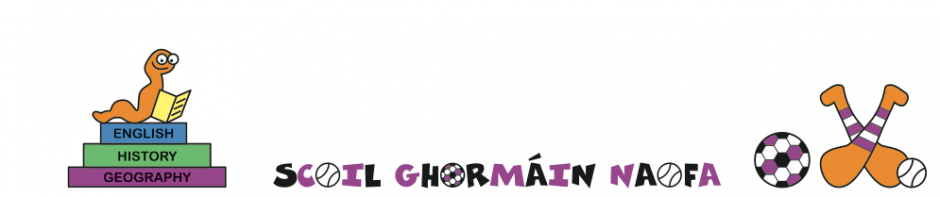 Present: ER, JOS, MH, SF, DB, SK, JN, LWShedA shed has been offered as a donation to the school to facilitate the storage of items requiring a permanent home. ER and JOS will need to look at the shed this week to see if it is a viable optionTraining for New Boards of ManagementTraining will be offered to members of new Boards of Management. ER will circulate the email to all Board members who may express their interest to attend. Letter from Professional Development Service for Teachers (PDST)A letter was received from PDST in relation to the new Primary Language Curriculum (PLC). It outlined that a whole school closure was to take place to facilitate teacher training on the new PLC. This whole school closure took place on the 16th of December.ER also attended the principal’s information day on the PLC.ER will apply for sustained school support for rollout of new PLC. ER noted the teachers are currently engaging with the PLC to the level that is required at this stage of the role out.The school will need to close for 2- half days to facilitate staff engagement with webinars on the new PLC. ER noted that the school are not entitled to take one full day, it must be the outlined 2 half days.ER wishes to thank the teachers for their enthusiasm and engagement so far.Health Service Executive (HSE)School received a letter in relation to winter bugs. The poster has been copied and distributed to each class. ER asked teachers to go through procedures to reduce spread of infection with their classes. ER requested via school Dojo that parents keep children off school until illness passes.FORSALetter received from FORSA outlining the actions to be taken by its members. ER acknowledges that the school is fully behind SG. Catholic Primary Schools Management Association (CPSMA), the school governing body, recommends full compliance with the strike.This resulted in a 1-day strike on 10th January and Work to Rule commencing from 10th January. Sustainable Energy Authority of IrelandAs requested, the school submitted a record of its energy use to SEAI.Archbishop RepresentativeSchool received a visit from Archbishop representative, Sister Edel Murphy. The letter outlines her thanks for facilitating her visit. She appreciated the time, welcome and hospitality she received.The work done in Religious Education within the school was commended. She noted the children were engaged and contributed well to discussions.The support from the local parish was noted by the school.It is recommended an individual textbook is provided for each child from 3rd-6th to provide a link with home.Tusla “Every School Day Counts”School took part in Tusla attendance award initiative. This took place in December.Child Protection ER made the new Board aware that a Child Protection Oversight Report must be brought to, and addressed at, every BOM meeting.The annual review has been completed and the school is up to date with Child Protection requirements.Child Safeguarding Statement up to date.Risk Assessment up to date.DLP/DDLP displayed in school foyer.Compliant with all 64 items on checklist.Arklow Music FestivalArklow Music Festival will take place the first week in March. Dates need to be confirmed. ER is delighted to report that all classes are entering.Food DudesThanks to NB for attending training and rolling out the initiative in the school.Fighting Words Workshop1st & 2nd class attended Wexford Library and took part in a creative writing workshop. All children thoroughly enjoyed it.Stay SafeER is confident the school are fulfilling its obligations in this area. Stay Safe content is being covered between January and March across the whole school.Christmas ConcertER wishes to thank everyone for the work that went into preparing for the Christmas Concert. Money raised will be used to purchases resources to support the new PLC and musical instruments.JOS wished to compliment the teachers on the quality of the Christmas Concert and thanks all for their hard workContinuous Professional Development (CPD)School staff have completed the following CPD;Food Dudes-NBDroichead-ER & LWIPPN-ERPaired ReadingER would like to thank parents and grandparents for supporting the paired reading in our school. ER would like to acknowledge KW for her work in organising.RugbyRugby was due to start last week but with the weather is has been postponed to this week.Lego ClubAfter school club, Lego Club, is ongoing.Ukulele lessonsUkulele lessons, as part of Music Generation, is ongoing in 3rd/4th class.Mental HealthEC, author of Under the Mask came to visit. She discussed dealing with emotions and strategies that can be used.School NewsletterNewsletter went out at Christmas.Rackard LeagueBoys team were Rackard League Roinn B winners. Medal ceremony will take place in the next few weeks to celebrate their achievement. ER wishes to thank NB for his work in coaching and managing and to CD & SG for their support with the administrative aspect. Girls team reached the semi-final of Rising Stars League.Well done to both teams.Parent TalksKC and AD, a dentist and a podiatrist delivered a talk to the whole school about podiatry and dentistry. We were very grateful to welcome them. Concern DebatingDebating team have qualified to Wexford division. They will debate against Davidstown.ElectionSchool will be in use for election elections on 8th February. This will not result in a school closure.CongratulationsCongratulations to LW on her marriage.Date of next meeting- 17th February.